Cognate quiz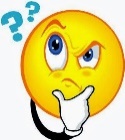 l’abricotle cerclele chocolatle cafél’hôpitalle footballle tigrel’éléphantla bananela famillela vanillele muséeLe papierLe supermarché